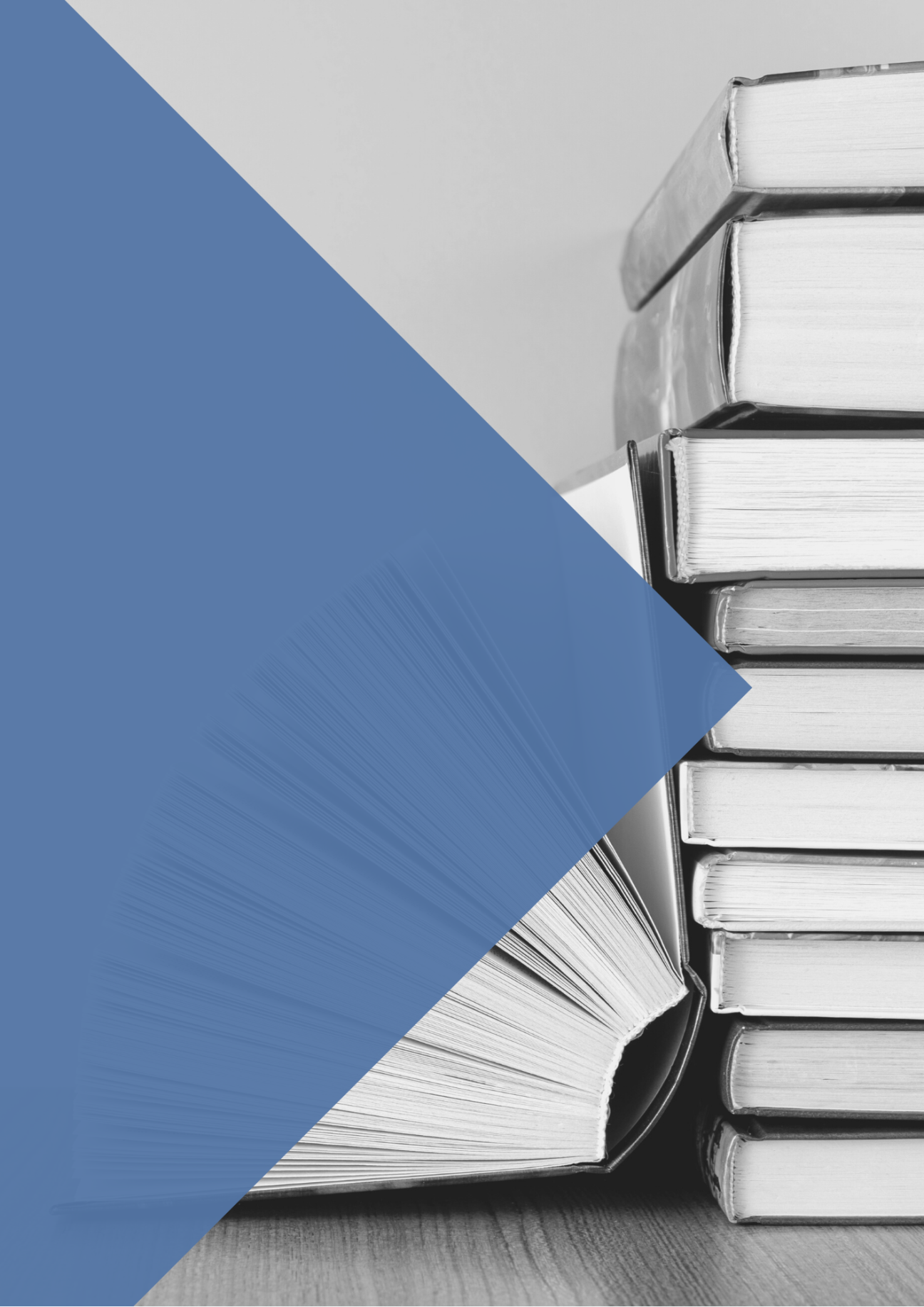 JURISPRUDENCIA (Selección)TJUESentenciasSentencia del Tribunal de Justicia (Sala Octava), de 7 de julio de 2022 (asunto C-308/21, SATA International – Azores Airlines SA). «Procedimiento prejudicial — Transporte aéreo — Reglamento (CE) n.º 261/2004 — Compensación y asistencia a los pasajeros — Cancelación o gran retraso de los vuelos — Artículo 5, apartado 3 — Exención de la obligación de compensación — Circunstancias extraordinarias — Fallo generalizado en el sistema de suministro de combustible a los aviones en un aeropuerto». Sentencia del Tribunal de Justicia (Gran Sala), de 14 de julio de 2022 (asunto C-145/20, Porsche Inter Auto y Volkswagen). «Procedimiento prejudicial — Aproximación de las legislaciones — Reglamento (CE) n.º 715/2007 — Homologación de tipo de los vehículos de motor — Artículo 5, apartado 2 — Dispositivo de desactivación — Vehículos de motor — Motor diésel — Sistema de control de las emisiones — Software integrado en la unidad de control del motor — Válvula de recirculación de gases de escape (válvula EGR) — Reducción de las emisiones de óxidos de nitrógeno (NOx) limitada por una “ventana de temperaturas” — Prohibición de uso de dispositivos de desactivación que reduzcan la eficacia de los sistemas de control de las emisiones — Artículo 5, apartado 2, letra a) — Excepción a dicha prohibición — Protección de los consumidores — Directiva 1999/44/CE — Venta y garantías de los bienes de consumo — Artículo 2, apartado 2, letra d) — Concepto de “bienes que presentan la calidad y las prestaciones habituales de un bien del mismo tipo que el consumidor puede fundadamente esperar, habida cuenta de la naturaleza del bien” — Vehículo que ha recibido la homologación de tipo CE — Artículo 3, apartado 6 — Concepto de “falta de conformidad de escasa importancia”». Sentencia del Tribunal de Justicia (Sala Novena), de 8 de septiembre de 2022 (asuntos acumulados C-80/21 a C-82/21, D.B.P. y otros). «Procedimiento prejudicial — Directiva 93/13/CEE — Cláusulas abusivas en los contratos celebrados con consumidores — Artículos 6, apartado 1, y 7, apartado 1 — Contratos de crédito hipotecario — Efectos de la declaración del carácter abusivo de una cláusula — Prescripción — Principio de efectividad». Sentencia del Tribunal de Justicia (Sala Novena), de 22 de septiembre de 2022 (asunto C-335/21, Vicente). «Procedimiento prejudicial — Cláusulas abusivas en los contratos celebrados con consumidores — Directiva 93/13/CEE — Prácticas comerciales desleales con los consumidores — Principio de efectividad — Artículo 47 de la Carta de los Derechos Fundamentales de la Unión Europea — Procedimiento sumario de pago de honorarios de abogado — Carácter eventualmente abusivo de cláusulas incluidas en una preminuta de honorarios — Normativa nacional que no contempla la posibilidad de un control por el juez — Artículo 4, apartado 2 — Alcance de la excepción — Directiva 2005/29/CE — Artículo 7 — Práctica comercial engañosa — Contrato celebrado entre un abogado y su cliente que prohíbe a este desistir del procedimiento sin conocimiento o contra el consejo de aquel y que estipula una penalidad económica para el caso de incumplimiento de esta prohibición». Sentencia del Tribunal de Justicia (Sala Novena), de 22 de septiembre de 2022 (asunto C-215/21, Servicios Prescriptor y Medios de Pagos). «Procedimiento prejudicial — Cláusulas abusivas en los contratos celebrados con consumidores — Contrato de crédito revolvente — Carácter abusivo de la cláusula relativa al tipo de interés remuneratorio — Demanda presentada por un consumidor al objeto de que se declare la nulidad de ese contrato — Satisfacción extraprocesal de las pretensiones de ese consumidor — Costas procesales devengadas con las que dicho consumidor debe cargar — Principio de efectividad — Normativa nacional que puede disuadir al referido consumidor de ejercer los derechos que la Directiva 93/13/CEE le otorga». Sentencia del Tribunal de Justicia (Sala Primera), de 29 de septiembre de 2022 (asunto C-633/20, TC Medical Air Ambulance Agency GmbH). «Procedimiento prejudicial — Libertad de establecimiento y libre prestación de servicios — Mercado único de seguros — Directiva 2002/92/CE — Concepto de “mediación de seguros” — Actividad de “mediación de seguros” — Directiva (UE) 2016/97 — Actividad de “distribución de seguros” — Ámbito de aplicación de dichas Directivas — Adhesión a un seguro de grupo — Cesión de los derechos derivados del contrato de seguro — Prestaciones aseguradas en caso de enfermedad o accidente en el extranjero — Remuneración abonada por el adherente como contrapartida de la cobertura del seguro adquirida — Protección de los consumidores — Igualdad de trato entre los intermediarios de seguros». Sentencia del Tribunal de Justicia (Sala Tercera), de 29 de septiembre de 2022 (asunto C-597/20, Polskie Linie Lotnicze). «Procedimiento prejudicial — Transportes aéreos — Reglamento (CE) n.º 261/2004 — Artículo 16 — Compensación y asistencia a los pasajeros — Función del organismo nacional responsable del cumplimiento de dicho Reglamento — Normativa nacional por la que se confiere a ese organismo la facultad de ordenar a una compañía aérea que pague la compensación debida a un pasajero — Carta de los Derechos Fundamentales de la Unión Europea — Artículo 47 — Derecho a la tutela judicial». AutosAuto del Tribunal de Justicia (Sala Octava), de 27 de septiembre de 2022 (asunto C-307/21, Ryanair DAC). «Procedimiento prejudicial — Artículo 99 del Reglamento de Procedimiento del Tribunal de Justicia — Transportes aéreos — Reglamento (CE) n.º 261/2004 — Normas comunes sobre compensación y asistencia a los pasajeros aéreos en caso de cancelación o gran retraso de los vuelos — Artículo 5, apartado 1, letra c) — Derecho a compensación en caso de cancelación de un vuelo — Contrato de transporte celebrado a través de una agencia de viajes operativa en Internet — Información de la cancelación del vuelo a través de una dirección electrónica generada de forma automática por la agencia de viajes — Falta de información efectiva al pasajero».TRIBUNAL CONSTITUCIONALSentenciasPleno. Sentencia 105/2022, de 13 de septiembre de 2022. “Recurso de amparo 229-2021, promovido por don M.J.L., respecto de las resoluciones dictadas por las salas de lo contencioso-administrativo del Tribunal Supremo y de la Audiencia Nacional que estimaron la impugnación de la resolución de la directora de la Agencia Española de Protección de Datos por la que se instaba a Google, Inc., para que adoptara las medidas necesarias a fin de que el nombre del solicitante no se asociara en los resultados de su motor de búsqueda a una dirección de página de internet”. TRIBUNAL SUPREMO (CENDOJ – Selección)Condiciones generales de la contratación. Contratos con profesionales STS, Sala Primera, 559/2022, de 11 de julio de 2022. “Préstamo hipotecario con cláusula suelo/techo en contratos con profesionales. Superación del control de incorporación”. STS, Sala Primera, 589/2022, de 27 de julio de 2022. “Préstamo hipotecario. Cláusulas abusivas. Principios de justicia rogada, congruencia y iura novit curia. Carga de la prueba. Ámbito de cognición plena del recurso de apelación. Transacción. Condición de no consumidor: no cabe el control de transparencia”. Cláusulas abusivas Cláusula suelo, control de incorporación y de transparenciaSTS, Sala Primera, 517/2022, de 1 de julio de 2022. “Cláusula suelo. Subrogación en el préstamo al promotor. Obligación del predisponente de suministrar información sobre el alcance de la cláusula suelo. La actividad lucrativa no es necesariamente un criterio de exclusión de la condición de consumidor”. STS, Sala Primera, 580/2022, de 26 de julio de 2022. “Cláusula suelo. Control de transparencia en la subrogación por el consumidor en el préstamo hipotecario concedido al promotor. Reiteración de la jurisprudencia de la sala”. STS, Sala Primera, 581/2022, de 26 de julio de 2022. “Condiciones generales de la contratación. Nulidad de cláusulas abusivas: cláusula suelo. Jurisprudencia sobre el control de incorporación y de transparencia”. STS, Sala Primera, 615/2022, de 20 de septiembre de 2022. “Cláusula suelo. Control de transparencia. Información precontractual. Entrega de la ficha FIPER”. STS, Sala Primera, 626/2022, de 26 de septiembre de 2022. “Condiciones generales de contratación. Cláusula suelo. Contratación con consumidores. Control de transparencia. Valor de la intervención notarial”. Cláusula suelo, novación y renuncia de accionesSTS, Sala Primera, 519/2022, de 4 de julio de 2022. “Cláusula suelo. Acuerdo posterior que modifica a la baja la cláusula e incluye una renuncia de acciones genérica. Validez del acuerdo novatorio porque supera el control de transparencia. Nulidad de la cláusula de renuncia de acciones. Costas”. STS, Sala Primera, 541/2022, de 6 de julio de 2022. “Cláusula suelo. Acuerdo posterior que modifica a la baja la cláusula e incluye una renuncia de acciones genérica. Validez del acuerdo novatorio porque supera el control de transparencia. Nulidad de la cláusula de renuncia de acciones. Costas”. STS, Sala Primera, 546/2022, de 7 de julio de 2022. “Cláusula suelo. Acuerdo posterior que modifica a la baja la cláusula e incluye una renuncia de acciones genérica. Validez del acuerdo novatorio porque supera el control de transparencia. Nulidad de la cláusula de renuncia de acciones. Costas”. STS, Sala Primera, 547/2022, de 7 de julio de 2022. “Cláusula suelo. Acuerdo posterior que modifica a la baja la cláusula e incluye una renuncia de acciones genérica. Validez del acuerdo novatorio porque supera el control de transparencia”. STS, Sala Primera, 552/2022, de 8 de julio de 2022. “Cláusula suelo. Acuerdo posterior que elimina la cláusula suelo sin cláusula de renuncia de acciones. Validez del acuerdo novatorio porque supera el control de transparencia”. STS, Sala Primera, 553/2022, de 8 de julio de 2022. “Novación modificativa de préstamo hipotecario. Acuerdo posterior que sustituye el interés variable con cláusula suelo por fijo sin suelo. No contiene cláusula de renuncia de acciones. Control de transparencia”. STS, Sala Primera, 554/2022, de 8 de julio de 2022. “Préstamo hipotecario con consumidores. Cláusula suelo. Acuerdo posterior que elimina la cláusula suelo con renuncia de acciones. Inexistencia de renuncia de acciones. Validez del acuerdo novatorio del interés. Control de transparencia. Costas procesales”. STS, Sala Primera, 555/2022, de 8 de julio de 2022. “Cláusula suelo en préstamo hipotecario con consumidores. Transacción en la que se elimina el límite mínimo de variabilidad del tipo de interés ordinario, se reduce el diferencial y se incluye una cláusula de renuncia de acciones. Reiteración de doctrina”STS, Sala Primera, 575/2022, de 19 de julio de 2022. “Cláusula suelo. Documento firmado por Cajasur y los consumidores prestatarios, tras la STS que estimó la acción colectiva de cesación de la cláusula suelo de Cajasur, en el que los consumidores renuncian a reclamar lo pagado por las cláusulas suelo”. STS, Sala Primera, 576/2022, de 19 de julio de 2022. “Cláusula suelo. Documento privado firmado por Cajasur y los consumidores prestatarios tras la STS 138/2015, de 24 de marzo, que estimó la acción colectiva de cesación de cláusula suelo de Cajasur, en el que se renunciaba al ejercicio de acciones”. STS, Sala Primera, 586/2022, de 26 de julio de 2022. “Cláusula suelo. Acuerdo posterior que elimina la cláusula suelo, con cláusula de renuncia de acciones. Nulidad de la renuncia por su carácter genérico. Reiteración de jurisprudencia”. STS, Sala Primera, 587/2022, de 26 de julio de 2022. “Cláusula suelo. Acuerdo posterior que modifica a la baja la cláusula e incluye una renuncia de acciones genérica. Validez del acuerdo novatorio porque supera el control de transparencia. Nulidad de la cláusula de renuncia de acciones. Costas”. Cláusula suelo y restitución patrimonialSTS, Sala Primera, 579/2022, de 26 de julio de 2022. “Cláusula suelo. Aplicación de la jurisprudencia del TJUE sobre no limitación de los efectos restitutorios, sin que los principios de justicia rogada, congruencia y prohibición de la reformatio in peius sean óbice para ello”. Cláusula de renuncia de accionesSTS, Sala Primera, 616/2022, de 20 de septiembre de 2022. “Obligaciones subordinadas de la antigua Caja Duero canjeadas por el FROB por bonos contingente y necesariamente convertibles en acciones de Banco Ceiss, con posterior oferta de canje por bonos de Unicaja que incluía una cláusula de renuncia en documento notarial. Se trata de una renuncia a las acciones ya nacidas, no de una renuncia previa de derechos o acciones prohibida por la ley, pero ello no impide el control de abusividad. Al no tratarse de una condición general referida a la definición del objeto principal del contrato ni a la adecuación entre precio y retribución y servicios proporcionados como contrapartida, de las previstas en el art. 4.2 de la Directiva 93/13, en la interpretación estricta que ha hecho el TJUE, puede realizarse ese control de abusividad. La cláusula de renuncia de acciones es abusiva porque, habida cuenta las circunstancias concurrentes, provoca un desequilibrio importante en los derechos y obligaciones de las partes, en contra de las exigencias de la buena”. Cláusulas abusivas y costas procesalesSTS, Sala Primera, 531/2022, de 5 de julio de 2022. “Demanda de nulidad de cláusula suelo tras reclamación extrajudicial. El Real Decreto-Ley 1/2017, de 20 de enero, no permite imponer las costas al consumidor si se estima la demanda”. STS, Sala Primera, 562/2022, de 12 de julio de 2022. “Improcedente condena en costas del banco demandado en procedimiento de nulidad de cláusula suelo por falta de transparencia. Inexistencia de mala fe. RDL 1/2017”. Préstamos con garantía hipotecaria. MultidivisasSTS, Sala Primera, 613/2022, de 20 de septiembre de 2022. “Préstamo multidivisa. Control de transparencia del clausulado multidivisa. Valoración de la información suministrada al prestatario. Reiteración de la jurisprudencia”. STS, Sala Primera, 614/2022, de 20 de septiembre de 2022. “Préstamo hipotecario multidivisa con consumidores. Requisitos de transparencia. Reiteración de la jurisprudencia de la sala”. STS, Sala Primera, 619/2022, de 21 de septiembre de 2022. “Préstamo hipotecario multidivisa con consumidores. Nulidad de las cláusulas relativas a las divisas. Control de abusividad. Información precontractual necesaria para la superación del control de transparencia. Reiteración de doctrina”. STS, Sala Primera, 627/2022, de 27 de septiembre de 2022. “Préstamo hipotecario multidivisa con consumidores. Nulidad de las cláusulas relativas a las divisas. Control de abusividad por falta de transparencia, por déficit de información precontractual. Reiteración de doctrina”. Contratos de crédito al consumoSTS, Sala Primera, 596/2022, de 12 de septiembre de 2022. “Acuerdo previo concertado en exclusiva entre entidades financieras y el proveedor de bienes y servicios. Ley 7/1995, de Crédito al Consumo. Propagación de los efectos de la ineficacia de los contratos de consumo a los contratos de crédito vinculados”. STS, Sala Primera, 599/2022, de 12 de septiembre de 2022. “Ley 57/1968. Apartamento turístico en construcción, destinado como el conjunto en el que se integraba a una finalidad y explotación hotelera, no residencial. Inaplicabilidad de la Ley 57/1968. Complejo Hacienda Casares”. Compraventa de vivienda. Devolución de anticiposSTS, Sala Primera, 597/2022, de 12 de septiembre de 2022. “Ley 57/1968. Reclamación al banco avalista de parte de las cantidades anticipadas que exceden del límite cuantitativo del aval individual, tras ejecutar este. Inoponibilidad del límite del aval. Renuncia a su cobro. Devengo de intereses por congruencia”. Cuestiones de competenciaATS, Sala Primera, de 12 de julio de 2022. Núm. de Recurso: 39/2022. “Conflicto negativo de competencia territorial. Juicio ordinario en el que una asociación de consumidores ejercita una acción de nulidad de cláusulas abusivas en representación de sus asociados. Domicilio de la asociación demandante al momento de interponerse la demanda”. ATS, Sala Primera, de 12 de julio de 2022. Núm. de Recurso: 168/2022. “Conflicto negativo de competencia territorial. Juicio verbal de reclamación de cantidad. Fuero general de las personas jurídicas (artículo 51 de la LEC). Fuero electivo a elección del consumidor (artículo 52.3 de la LEC)”. ATS, Sala Primera, de 12 de julio de 2022. Núm. de Recurso: 177/2022. “Conflicto negativo de competencia territorial. Juicio verbal. Fuero del consumidor”. ATS, Sala Primera, de 27 de septiembre de 2022. Núm. de Recurso: 221/2022. “Conflicto negativo de competencia territorial. Juicio verbal de reclamación de cantidad. Fuero general de las personas jurídicas (artículo 51 de la LEC). Fuero electivo a elección del consumidor (artículo 52.3 de la LEC)”. AUDIENCIAS PROVINCIALES (CENDOJ – Selección)SAP de Pontevedra (Secc. 1ª), 507/2022, de 6 de julio de 2022. “Condiciones generales de la contratación”. SAP de Las Palmas (Secc. 4ª), 825/2022, de 7 de julio de 2022. “Multidivisa. Doble control de transparencia”. SAP de Las Palmas (Secc. 4ª), 830/2022, de 8 de julio de 2022. “Gastos hipotecarios. Prescripción”. SAP de Toledo (Secc. 1ª), 870/2022, de 12 de julio de 2022. Contrato de préstamo hipotecario. Multidivisas. SAP de Las Palmas (Secc. 4ª), 899/2022, de 19 de julio de 2022. “Gastos hipotecarios. Condición de consumidor. Falta de prueba de destino profesional”. SAP de Valladolid (Secc. 3ª), 469/2022, de 26 de julio de 2022. “Condiciones generales de la contratación”. RESOLUCIONES DE LA DIRECCIÓN GENERAL DE SEGURIDAD JURÍDICA Y FE PÚBLICA (DGSJFP)Resolución de la DGSJFP, de 10 de junio de 2022, en el recurso interpuesto contra la negativa de la registradora de la propiedad de Barcelona n.º 20 a cancelar determinadas inscripciones en virtud de mandamiento judicial (resumen en web N&R). Resolución de la DGSJFP, de 21 de junio de 2022, en el recurso interpuesto contra la nota de calificación del registrador de la propiedad de San Sebastián de los Reyes n.º 2, por la que se suspende la cancelación de una hipoteca, instada en virtud de un mandamiento judicial en el que se ordena la cancelación de la nota marginal de ejecución hipotecaria y de la inscripción de la hipoteca por nulidad de la misma (resumen en web N&R). 